WOORDSOORTEN:Lidwoord - zelfstandig naamwoord - werkwoordenWerkwoordEen werkwoord is een woord dat meestal een actie aangeeft.
Je kunt het doen.
In alle gevallen kun je een werkwoord vervoegen.
Dit betekent dat je er ik, jij, hij of wij voor kunt zetten en het werkwoord verandert dan. 

Voorbeelden:
lopen, dansen, gamen, verven, regenen, rijden, zijn, worden, hebben, kunnen…….Hij loopt naar huis.
Het meisje danst in de klas. 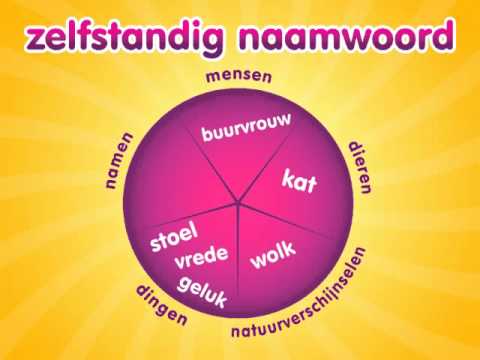 